السيرة الذاتيةالمعلومات الشخصية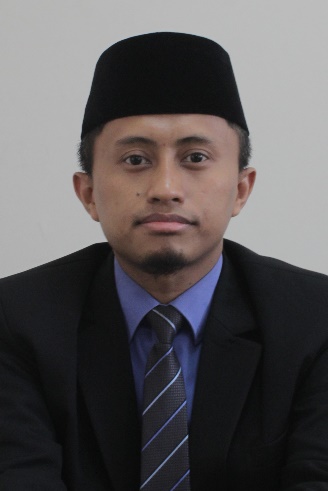 الاسم		: عقدي رفيق أسنوي (Aqdi Rofiq Asnawi)الجنسية		: اندونيسيتاريخ الميلاد	: 29/5/1989ممقر الإقامة	: فونوروكو - إندونيسياالجوال		: 006281332122937البريد الإلكتروني	:  aqdi2010@gmail.com	المهنة		: المحاضر في جامعة دار السلام كونتور - إندونيسيا	الرابط لـ(Google Scholar): https://scholar.google.com/citations?user=d5r2xZ8AAAAJ&hl=en المؤهلات العلميةمشاركة المؤتمرات، من أهمها:اللغاتالأعمال الكتابية المنشورة (غير ما تقدم ذكرها)خبرات العملالمرحلةاسم المدرسة / الجامعةالتخصصسنة التخرجالتقديرعنوان الرسالةالبكالوريوسالجامعة الإسلامية بالمدينة المنورة – المملكة العربية السعوديةالحديث والدراسات الإسلامية2015مممتاز-الدبلوم العاليالجامعة الإسلامية بالمدينة المنورة – المملكة العربية السعوديةالأدب والبلاغة2017مممتاز-الماجستيرجامعة حمد بن خليفة - قطرالدراسات القرآنية المعاصرة2019مممتازدراسات محمد مصطفى الأعظمي للمخطوطات القرآنيةالدكتوراهجامعة سونان أمبيل الإسلامية - إندونيسياعلوم القرآن والتفسير2022مممتازتماسك النص القرآني من منظور SRA: دراسة نقدية في منهجية ميشيل كويبرس لتفسير القرآنالرقماسم المؤتمرالجهة المنظمةعنوان البحث المقدّمالسنة1المؤتمر الطلابي الخامس جامعة الشارقة الإمارات العربية المتحدةأثر البيئة التربوية الشاملة لتنمية قيادة الطلبة في جامعة "دار السلام كونتور" ومعهدها2011م2المؤتمر الطلابي الإندونيسياتحاد الطلبة الإندونيسيين ببارس فرنساالتآزر بين التعاليم الدينية الإسلامية وبنجاسيلا (الأسس الخمسة لجمهورية إندونيسيا) في تحسين نظام التعليم في إندونيسياSinergi Ajaran Agama Islam dan Pancasila dalam memperbaiki Sistem Pendidikan Indonesia2011م3المؤتمر العلمي الرابع لطلاب وطالبات التعليم العاليوزارة التعليم العالي بالمملكة العربية السعوديةالعلاقة الثنائية بين المملكة العربية السعودية وجمهورية إندونيسيا2013م4المؤتمر العالمي الأول لكرسي جمل الليل للسنة النبوية الجامعة الإسلامية العالمية بماليزياEngagement with Obscure Quranic Verses and Hadith Texts in Classical and Modern Literature2020مومشاركة أخرى في عدة مؤتمرات وندوات.ومشاركة أخرى في عدة مؤتمرات وندوات.ومشاركة أخرى في عدة مؤتمرات وندوات.ومشاركة أخرى في عدة مؤتمرات وندوات.ومشاركة أخرى في عدة مؤتمرات وندوات.الرقماللغةالتقدير1الجاوية (لغة الأم)-اللغة الإقليميةممتاز2الإندونيسية – اللغة الوطنيةممتاز3العربيةممتاز4الإنجليزيةجيد5الفرنسيةضعيف (مبتدأ)الرقمالنوعالعنوانالتفصيل1المقالةKetika Duka Bertepi di Mesirحينما كان الحزن يزور مصرالمركز الأول في مسابقة الكتابة بين الطلاب الإندونيسيين في الجامعة الإسلامية عام 2011م2الترجمةWasiat untuk Si Buah Hatiالوصايا لابني العزيزالمركز الثاني في مسابقة الترجمة بين الطلاب الإندونيسيين في الجامعة الإسلامية عام 2013م3البحثمفهوم "السنة" وشرفها في القرآن الكريمالمركز الثاني في مسابقة كتابة البحث العلمي بين الطلاب الإندونيسيين في الجامعة الإسلامية عام 2014م4الترجمةوسطية الأخلاق على ضوء الكتاب والسنةترجمة البحث العلمي للباحث د/ علي مهما ساموه لمشاركته في المؤتمر الدولي بالجامعة الإسلامية5البحثأسلوب الالتفات في الجزء الأخير من القرآن الكريمنشرته المجلة العلمية "لسان الضاد"، كلية التربية، جامعة دار السلام بإندونيسيا، سنة 2017. الرابط:http://dx.doi.org/10.21111/lisanudhad.v4i1.1292 والمقالات الأخرى المنشورة في المواقع الإلكترونية ووسائل التواصل الاجتماعية، للمزيد: https://scholar.google.com/citations?user=d5r2xZ8AAAAJ&hl=enوالمقالات الأخرى المنشورة في المواقع الإلكترونية ووسائل التواصل الاجتماعية، للمزيد: https://scholar.google.com/citations?user=d5r2xZ8AAAAJ&hl=enوالمقالات الأخرى المنشورة في المواقع الإلكترونية ووسائل التواصل الاجتماعية، للمزيد: https://scholar.google.com/citations?user=d5r2xZ8AAAAJ&hl=enوالمقالات الأخرى المنشورة في المواقع الإلكترونية ووسائل التواصل الاجتماعية، للمزيد: https://scholar.google.com/citations?user=d5r2xZ8AAAAJ&hl=enالرقمالعملالجهةالفترة1التدريسكلية المعلمين الإسلامية بمعهد دار السلام كونتور – إندونيسيا1429-1431هـ2الترجمة الفوريةالأمانة العامة للتوعية الإسلامية في الحج بالمملكة العربية السعوديةفي موسم الحج عام 1433هـ و1434هـ3ترجمة الكتبشركة "البصائر" لاستشارات التربوية في الرياض1436هـ إلى الآن4التدريسالمعهد العالي "الفرقان" في إندونيسيا 1436 هـ